	BETA ALPHA PSI				Date: _________________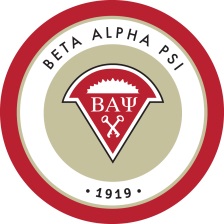 Student/Alumni Name: ___________________________ W#: __________________________________Payment Towards: MEMBERSHIP Member $110		 File Processed By: ________________________________________________  Professional Accounting Society $45  Renewal $45 	D311Please Attach Copy of Receipt & Return to Rm# 221							